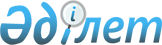 Қарағанды облыстық мәслихатының 2007 жылғы 14 желтоқсандағы ІІІ сессиясының "2008 жылға арналған облыстық бюджет туралы" N 35 шешіміне өзгерістер мен толықтыру енгізу туралыҚарағанды облыстық мәслихатының 2008 жылғы 22 мамырдағы VI сессиясының N 119 шешімі. Қарағанды облысының әділет Департаментінде 2008 жылғы 09 маусымда N 1844 тіркелді



     Қазақстан Республикасының 2004 жылғы 24 сәуірдегі 
 Бюджет кодексіне 
, Қазақстан Республикасының 2001 жылғы 23 қаңтардағы "Қазақстан Республикасындағы жергілікті мемлекеттік басқару туралы" 
 Заңына 
 сәйкес, облыстық мәслихат 

ШЕШІМ ЕТТІ

:




     1. Қарағанды облыстық мәслихатының 2007 жылғы 14 желтоқсандағы ІІІ сессиясының "2008 жылға арналған облыстық бюджет туралы" 
 N 35 
 шешіміне (нормативтік құқықтық актілердің мемлекеттік тіркеу Тізіміне - N 1837 болып тіркелген, "Орталық Қазақстан" газетінің 2007 жылғы 29 желтоқсандағы N 208-209 (20383) сандарында, "Индустриальная Караганда" газетінің 2007 жылғы 29 желтоқсандағы N 150 (20546) санында жарияланған), Қарағанды облыстық маслихатының 2008 жылғы 27 наурыздағы V сессиясының "Қарағанды облыстық маслихатының 2007 жылғы 14 желтоқсандағы ІІІ сессиясының "2008 жылға арналған облыстық бюджет туралы" N 35 шешіміне" өзгерістер мен толықтырулар енгізу туралы" 
 N 79 
 шешімімен өзгертулер мен толықтырулар енгізілген (нормативтік-құқықтық актілердің мемлекеттік тіркеу Тізіміне N 1842 болып тіркелген, "Орталық Қазақстан" газетінің 2008 жылғы 10 сәуірдегі N 57 (20440) санында, "Индустриальная Караганда" газетінің 2008 жылғы 10 сәуірдегі N 42-43 (20588-20589) сандарында жарияланған), келесі өзгерістер мен толықтыру енгізілсін:

     1) 1 тармақтағы:

     1) тармақшадағы:

     "82056126" сандары "81806248" сандарына ауыстырылсын;

     "21685360" сандары "22249673" сандарына ауыстырылсын;

     "416103" сандары "416544" сандарына ауыстырылсын;

     "59954663" сандары "59140031" сандарына ауыстырылсын;

     2) тармақшадағы:

     "82210491" сандары "81716613" сандарына ауыстырылсын;

     3) тармақшадағы:

     "алу 154365" сандары "89635" сандарына ауыстырылсын;

     4) тармақшадағы:

     "296204" сандары "466204" сандарына ауыстырылсын;

     "850000" сандары "1020000" сандарына ауыстырылсын;

     5) тармақшадағы:

     "835000" сандары "909000" сандарына ауыстырылсын;

     2) 2 тармақтағы:

     "19018951" сандары "18204319" сандарына ауыстырылсын;

     "1932331" сандары "1117699" сандарына ауыстырылсын;

     3) 4 тармақтағы:

     екінші абзацтағы 1) тармақшадағы:

     "Қарағанды" деген сөз алынып тасталсын;

     "Теміртау қаласы" деген сөз "Теміртау, Қарағанды қалалары" деген сөздерге ауыстырылсын;

     4) 6-2 тармақпен келесі мазмұнда толықтырылсын:

     "6-2. Облыстық бюджет шығыстарының құрамында Қазақстан Республикасы Үкіметінің 2007 жылғы 6 қарашадағы "Қазақстан Республикасының әлеуметтік-экономикалық дамуының тұрақтылығын қамтамасыз ету жөніндегі бірінші кезектегі іс-қимылдар жоспарын бекіту туралы" 
 N 1039 
 қаулысына сәйкес "Шағын кәсіпкерлікті дамыту қоры" Акционерлік Қоғамына  кредит беруге 170 000 мың теңге сомасында қаражат қарастырылғаны ескерілсін.";

     5) 18 тармақтағы:

     "2923840" сандары "3309774" сандарына ауыстырылсын;

     6) 19 тармақтағы:

     "75790" сандары "75772" сандарына ауыстырылсын;

     7) 27 тармақтағы:

     "1612372" сандары "1511568" сандарына ауыстырылсын;

     8) көрсетілген шешімнің 1 қосымшасы осы шешімнің қосымшасына сәйкес жаңа редакцияда мазмұндалсын.




     2. Осы шешім 2008 жылдың 1 қаңтарынан бастап қолданысқа енеді.


     Сессия төрағасы,




     облыстық мәслихаттың хатшысы                Б. Жұмабеков





Қарағанды облыстық мәслихатының



2008 жылғы 22 мамырдағы



VI сессиясының N 119 шешіміне



қосымша

Қарағанды облыстық мәслихатының



2007 жылғы 14 желтоқсандағы



III сессиясының N 35 шешіміне



1 қосымша



2008 жылға арналған облыстық бюджет



					© 2012. Қазақстан Республикасы Әділет министрлігінің «Қазақстан Республикасының Заңнама және құқықтық ақпарат институты» ШЖҚ РМК
				
Санаты

Санаты

Санаты

Санаты

Сома (мың теңге)

Сыныбы                                                   

Сыныбы                                                   

Сыныбы                                                   

Сома (мың теңге)

Iшкi сыныбы

Iшкi сыныбы

Сома (мың теңге)

Атауы

Сома (мың теңге)

1

2

3

4

5

I. Кірістер

81806248

1

Салықтық түсімдер

22249673

01

Табыс салығы

9282382

2

Жеке табыс салығы

9282382

03

Әлеуметтiк салық

10057981

1

Әлеуметтiк салық

10057981

05

Тауарларға, жұмыстарға және қызметтерге салынатын iшкi салықтар

2909310

3

Табиғи және басқа ресурстарды пайдаланғаны үшiн түсетiн түсiмдер

2909310


2



Салықтық емес түсiмдер



416544


01

Мемлекет меншігінен түсетін түсімдер

22476

3

Мемлекет меншігіндегі акциялардың мемлекеттік пакетіне дивидендтер

323

4

Мемлекеттік меншіктегі заңды тұлғаларға қатысу үлесіне кірістер

441

5

Мемлекет меншігіндегі мүлікті жалға беруден түсетін кірістер

11161

7

Мемлекеттік бюджеттен берілген кредиттер бойынша сыйақылар (мүдделер)

10551

04

Мемлекеттік бюджеттен қаржыландырылатын, сондай-ақ Қазақстан Республикасы Ұлттық Банкінің бюджетінен (шығыстар сметасынан) ұсталатын және қаржыландырылатын мемлекеттік мекемелер салатын айыппұлдар, өсімпұлдар, санкциялар, өндіріп алулар

191268

1

Мұнай секторы кәсіпорындарынан түсетін түсімдерді қоспағанда, мемлекеттік бюджеттен қаржыландырылатын, сондай-ақ Қазақстан Республикасы Ұлттық Банкінің бюджетінен (шығыстар сметасынан) ұсталатын және қаржыландырылатын мемлекеттік мекемелер салатын айыппұлдар, өсімпұлдар, санкциялар, өндіріп алулар

191268

06

Басқа да салықтық емес түсiмдер

202800

1

Басқа да салықтық емес түсiмдер

202800


4



Трансферттердің  түсімдері



59140031


01

Төмен тұрған мемлекеттiк басқару органдарынан алынатын трансферттер

5220633

2

Аудандық (қалалық) бюджеттерден трансферттер

5220633

02

Мемлекеттiк басқарудың жоғары тұрған органдарынан түсетiн трансферттер

53919398

1

Республикалық бюджеттен түсетiн трансферттер

53919398

Функционалдық топ

Функционалдық топ

Функционалдық топ

Функционалдық топ

Функционалдық топ

Сома (мың теңге)

Кіші функция

Кіші функция

Кіші функция

Кіші функция

Сома (мың теңге)

Бюджеттік бағдарламалардың әкiмшiсi

Бюджеттік бағдарламалардың әкiмшiсi

Бюджеттік бағдарламалардың әкiмшiсi

Сома (мың теңге)

Бағдарлама

Бағдарлама

Сома (мың теңге)

Атауы

Сома (мың теңге)

1

2

3

4

5

6


II. Шығындар



81716613



1



Жалпы сипаттағы мемлекеттiк қызметтер 



1032619


01

Мемлекеттiк басқарудың жалпы функцияларын орындайтын өкiлдi, атқарушы және басқа органдар

673901

110

Облыс мәслихатының аппараты

55955

001

Облыс мәслихатының қызметін қамтамасыз ету

55955

120

Облыс әкімінің аппараты

617946

001

Облыс әкімінің қызметін қамтамасыз ету

437496

002

Ақпараттық жүйелер құру

107250

113

Жергілікті бюджеттерден алынатын трансферттер 

73200

02

Қаржылық қызмет

192504

257

Облыстың қаржы басқармасы

192504

001

Қаржы басқармасының қызметін қамтамасыз ету

123510

003

Біржолғы талондарды беруді ұйымдастыру және біржолға талондарды өткізуден түсетін сомаларды толық жиналуын қамтамасыз ету

53256

009

Коммуналдық меншікті жекешелендіруді ұйымдастыру

4000

010

Коммуналдық меншікке түскен мүлікті есепке алу, сақтау, бағалау және сату

11738

05

Жоспарлау және статистикалық қызмет

145166

258

Облыстың экономика және бюджеттік жоспарлау басқармасы

145166

001

Экономика және бюджеттік жоспарлау басқармасының қызметін қамтамасыз ету

145166

09

Жалпы сипаттағы өзге де мемлекеттiк қызметтер

21048

120

Облыс әкімінің аппараты

21048

008

Мемлекеттік қызметшілерді компьютерлік сауаттылыққа оқытуға аудандар (облыстық маңызы бар қалалар) бюджеттеріне берілетін нысаналы даму трансферттер

21048


2



Қорғаныс



181122


01

Әскери мұқтаждар

18589

250

Облыстың жұмылдыру дайындығы, азаматтық қорғаныс, авариялармен дүлей апаттардың алдын алуды және жоюды ұйымдастыру басқармасы

18589

003

Жалпыға бірдей әскери міндетті атқару шеңберіндегі іс-шаралар

18589

02

Төтенше жағдайлар жөнiндегi жұмыстарды ұйымдастыру

162533

250

Облыстың жұмылдыру дайындығы,  азаматтық қорғаныс, авариялар мен дүлей апаттардың алдын алуды және жоюды ұйымдастыру басқармасы

162533

001

Жұмылдыру дайындығы, азаматтық қорғаныс, авариялармен дүлей апаттардың алдын алуды және жоюды ұйымдастыру басқармасының қызметін қамтамасыз ету

34661

005

Облыстық ауқымдағы жұмылдыру дайындығы және жұмылдыру

55917

006

Облыстық ауқымдағы төтенше жағдайлардың алдын алу және оларды жою

71955


3



Қоғамдық тәртіп, қауіпсіздік, құқық, сот, қылмыстық-атқару қызметі



4811131


01

Құқық қорғау қызметi

4811131

252

Облыстық бюджеттен қаржыландырылатын атқарушы ішкі істер органы

4811131

001

Облыстық бюджеттен қаржыландырылатын атқарушы ішкі істер органының қызметін қамтамасыз ету

4620030

002

Облыс аумағында қоғамдық тәртiптi қорғау және қоғамдық қауiпсiздiктi қамтамасыз ету

190054

003

Қоғамдық тәртіпті қорғауға қатысатын азаматтарды көтермелеу 

1047


4



Бiлiм беру



10046389


02

Бастауыш, негізгі орта және жалпы орта білім беру

3623071

260

Облыстың дене шынықтыру және спорт басқармасы 

1266223

006

Балалар мен жеткіншектерге спорт бойынша қосымша білім беру

1101913

007

Мамандандырылған бiлiм беру ұйымдарында спорттағы дарынды балаларға жалпы бiлiм беру

164310

261

Облыстың білім беру басқармасы

2356848

003

Арнайы оқыту бағдарламалары бойынша жалпы білім беру

807901

006

Мамандандырылған білім беру ұйымдарында дарынды балаларға жалпы білім беру

529238

018

Жаңадан іске қосылатын білім беру объектілерін ұстауға аудандар (облыстық маңызы бар қалалар) бюджеттеріне берілетін ағымдағы нысаналы трансферттер

79807

026

Аудандар (облыстық маңызы бар қалалар) бюджеттеріне білім беру саласында мемлекеттік жүйенің жаңа технологияларын енгізуге берілетін ағымдағы нысаналы трансферттер 

613640

048

Аудандар (облыстық маңызы бар қалалар) бюджеттеріне бастауш, негізгі орта және жалпы орта білім беретін мемлекеттік мекемелердегі физика, химия, биология кабинеттерін оқу жабдығымен жарақтандыруға берілетін ағымдағы нысаналы трансфеттер

154481

058

Аудандар (облыстық маңызы бар қалалар) бюджеттеріне бастауыш, негізгі орта және жалпы орта білім беретін мемлекеттік мекемелерде лингафондық және мультимедиалық кабинеттер құруға берілетін ағымдағы нысаналы трансферттер 

171781

04

Техникалық және кәсіптік, орта білімнен кейінгі білім беру

3000258

253

Облыстың денсаулық сақтау басқармасы

155205

024

Техникалық және кәсіптік білім беру ұйымдарында мамандар даярлау

155205

261

Облыстың білім беру басқармасы

2845053

024

Техникалық және кәсіби білім беру ұйымдарында мамандар даярлау

2845053

05

Мамандарды қайта даярлау және біліктіліктерін арттыру

201383

252

Облыстық бюджеттен қаржыландырылатын атқарушы ішкі істер органы

60761

007

Кадрлардың біліктілігін арттыру және оларды қайта даярлау

60761

253

Облыстың денсаулық сақтау басқармасы

48221

003

Кадрларының біліктілігін арттыру және оларды қайта даярлау

48221

261

Облыстың білім беру басқармасы

92401

010

Кадрлардың біліктілігін арттыру және оларды қайта даярлау

92401

09

Бiлiм беру саласындағы өзге де қызметтер

3221677

261

Облыстың білім беру басқармасы

842687

001

Білім беру басқармасының қызметін қамтамасыз ету

70613

002

Ақпараттық жүйелер құру

2200

005

Білім берудің мемлекеттік облыстық мекемелер үшін оқулықтар мен оқу-әдiстемелiк кешендерді сатып алу және жеткізу

21013

007

Облыстық ауқымда мектеп олимпиадаларын, мектептен тыс іс-шараларды және конкурстар өткізу

23692

011

Балалар мен жеткіншектердің психикалық денсаулығын зерттеу және халыққа психологиялық-медициналық-педагоги-калық консультациялық көмек көрсету

17291

012

Дамуында проблемалары бар балалар мен жеткiншектердi оңалту және әлеуметтік бейімдеу

28723

014

Аудандық (облыстық маңызы бар қалалар) бюджеттерге электрондық үкімет шеңберінде адами капиталды дамытуға берілетін нысаналы даму трансферттері

207803

019

Облыстық мемлекеттік білім беру мекемелеріне жұмыстағы жоғары көрсеткіштері үшін гранттарды табыс ету

16696

113

Жергілікті бюджеттерден алынатын трансферттер

437404

116

Электрондық үкімет шеңберінде адами капиталды дамыту

17252

271

Облыстың құрылыс басқармасы

2378990

005

Білім беру объектілерін дамыту

2378990


5



Денсаулық сақтау



26737455


01

Кең бейiндi ауруханалар

8240416

253

Облыстың денсаулық сақтау басқармасы

8240416

004

Бастапқы медициналық-санитарлық көмек және денсаулық сақтау ұйымдары мамандарының жолдамасы бойынша стационарлық медициналық көмек көрсету

8240416

02

Халықтың денсаулығын қорғау

1302877

253

Облыстың денсаулық сақтау басқармасы

413322

005

Жергiлiктi денсаулық сақтау ұйымдары үшiн қан, оның құрамдас бөлiктерi мен препараттарын өндiру

166396

006

Ана мен баланы қорғау

220569

007

Салауатты өмір салтын насихаттау

25639

017

Шолғыншы эпидемиологиялық қадағалау жүргізу үшін тест-жүйелерін сатып алу

718

269

Облыстың мемлекеттік санитарлық-эпидемиологиялық қадағалау басқармасы

889555

001

Мемлекеттік санитарлық-эпидемиологиялық қадағалау басқармасының қызметін қамтамасыз ету

425763

002

Халықтың санитарлық-эпидемиологиялық салауаттылығы

463061

003

Індетке қарсы күрес

731

03

Мамандандырылған медициналық көмек

5760586

269

Облыстың мемлекеттік санитарлық-эпидемиологиялық қадағалау басқармасы

320993

007

Халыққа иммундық алдын алуды жүргізу үшін дәрiлiк заттарды, вакциналарды және басқа иммунды биологиялық препараттарды орталықтандырылған сатып алу

320993

253

Облыстың денсаулық сақтау басқармасы

5439593

009

Әлеуметтік-елеулi және айналадағылар үшiн қауiп төндiретiн аурулармен ауыратын адамдарға медициналық көмек көрсету

4556954

019

Туберкулез ауруларын туберкулез ауруларына қарсы препараттарымен қамтамасыз ету

127091

020

Диабет ауруларын диабетке қарсы препараттарымен қамтамасыз ету

304888

021

Онкологиялық ауруларды химия препараттарымен қамтамасыз ету

385042

022

Бүйрек жетімсіз ауруларды дәрі-дәрмек құралдарымен, диализаторлармен, шығыс материалдарымен және бүйрегі алмастырылған ауруларды дәрі-дәрмек құралдарымен қамтамасыз ету

65618

04

Емханалар

6601734

253

Облыстың денсаулық сақтау басқармасы

6601734

010

Халыққа бастапқы медициналық-санитарлық көмек көрсету

5495950

014

Халықтың жекелеген санаттарын амбулаториялық деңгейде дәрілік заттармен және мамандандырылған балалар және емдік тамақ өнімдерімен қамтамасыз ету 

1105784

05

Медициналық көмектiң басқа түрлерi

1193495

253

Облыстың денсаулық сақтау басқармасы

1193495

011

Жедел және шұғыл көмек көрсету

1124415

012

Төтенше жағдайларда халыққа медициналық көмек көрсету 

69080

09

Денсаулық сақтау саласындағы өзге де қызметтер

3638347

253

Облыстың денсаулық сақтау басқармасы

334825

001

Денсаулық сақтау басқармасының қызметін қамтамасыз ету

86144

008

Қазақстан Республикасында ЖҚТБ індетінің алдын алу және қарсы күрес жөніндегі іс-шараларды іске асыру

212442

013

Патологоанатомиялық союды жүргізу

9748

016

Азаматтарды елді мекеннің шегінен тыс емделуге тегі және жеңілдетілген жол жүрумен қамтамасыз ету

5892

018

Ақпараттық талдау орталықтарының қызметін қамтамасыз ету

20599

271

Облыстың құрылыс басқармасы

3303522

007

Денсаулық сақтау объектілерін дамыту

3303522


6



Әлеуметтiк көмек және әлеуметтiк қамсыздандыру



2057446


01

Әлеуметтiк қамсыздандыру

1661413

256

Облыстың жұмыспен қамтылу мен әлеуметтік бағдарламаларды үйлестіру басқармасы

840618

002

Жалпы үлгідегі мүгедектер мен қарттарды әлеуметтік қамтамасыз ету

840618

261

Облыстың білім беру басқармасы

768901

015

Жетiм балаларды, ата-анасының қамқорлығынсыз қалған балаларды әлеуметтік қамсыздандыру

768901

271

Облыстың құрылыс басқармасы

51894

008

Әлеуметтік қамтамасыз ету объектілерін дамыту

51894

02

Әлеуметтiк көмек

307005

256

Облыстың жұмыспен қамтылу мен әлеуметтік бағдарламаларды үйлестіру басқармасы

307005

003

Мүгедектерге әлеуметтік қолдау көрсету

169005

020

Аудандар (облыстық маңызы бар қалалар) бюджеттеріне ең төменгі күнкөрістің мөлшері өскеніне байланысты мемлекеттік атаулы әлеуметтік көмегін және 18 жасқа дейінгі балаларға айсайынғы мемлекеттік жәрдемақыға берілетін ағымдағы нысаналы трансферттер

138000

09

Әлеуметтiк көмек және әлеуметтiк қамтамасыз ету салаларындағы өзге де қызметтер

89028

256

Облыстың жұмыспен қамтылу мен әлеуметтік бағдарламаларды үйлестіру басқармасы

89028

001

Жұмыспен қамту мен әлеуметтік бағдарламаларды үйлестіру басқармасының қызметін қамтамасыз ету

84952

004

Ақпараттық жүйелер құру

4000

011

Жәрдемақыларды және басқа да әлеуметтік төлемдерді есептеу, төлеу мен жеткізу бойынша қызметтерге ақы төлеу

76


7



Тұрғын үй-коммуналдық шаруашылық



5930602


01

Тұрғын үй шаруашылығы

3245599

271

Облыстың құрылыс басқармасы

3245599

010

Мемлекеттік коммуналдық тұрғын үй қорының тұрғын үйін салуға аудандар (облыстық маңызы бар қалалар) бюджеттеріне берілетін нысаналы даму трансферттер

689000

012

Аудандық (облыстық маңызы бар қалалардың) бюджеттерге инженерлік коммуникациялық инфрақұрылымды дамытуға және жайластыруға берілетін даму трансферттері

2425000

027

Қарағанды облысының Приозерск қаласы бюджетіне әскери қызметшілер үйлерін күрделі жөндеуден өткізуге берілетін ағымдағы нысаналы трансферттер

131599

02

Коммуналдық шаруашылық

2685003

279

Облыстың Энергетика және коммуналдық шаруашылық басқармасы

2685003

001

Энергетика және коммуналдық шаруашылық басқармасының қызметін қамтамасыз ету

52523

002

Ақпараттық жүйелер құру

4500

113

Жергілікті бюджеттерден алынатын трансферттер 

2627980


8



Мәдениет, спорт, туризм және ақпараттық кеңістiк



5792946


01

Мәдениет саласындағы қызмет

4094839

262

Облыстың мәдениет басқармасы

1886641

001

Мәдениет басқармасының қызметін қамтамасыз ету

28503

002

Ақпараттық жүйелер құру

4285

003

Мәдени-демалыс жұмысын қолдау

750377

005

Жергілікті маңызы бар тарихи-мәдени мұралардың сақталуын және оған қол жетімді болуын қамтамасыз ету

195344

007

Жергілікті маңызы бар театр және музыка өнерін қолдау

871632

113

Жергілікті бюджеттерден алынатын трансферттер 

36500

271

Облыстың құрылыс басқармасы

2208198

016

Мәдениет объектілерін дамыту

2208198

02

Спорт

1000950

260

Облыстың дене шынықтыру және спорт басқармасы 

847459

001

Дене шынықтыру және спорт басқармасының қызметін қамтамасыз ету

34481

003

Облыстық деңгейінде спорт жарыстарын өткізу

18232

004

Әртүрлi спорт түрлерi бойынша облыстық құрама командаларының мүшелерiн дайындау және олардың республикалық және халықаралық спорт жарыстарына қатысуы

792746

005

Ақпараттық жүйелер құру

2000

271

Облыстың құрылыс басқармасы

153491

017

Дене шынықтыру және спорт объектілерін дамыту

153491

03

Ақпараттық кеңiстiк

575855

259

Облыстың мұрағат және құжаттама басқармасы 

195583

001

Мұрағат және құжаттама басқармасының қызметін қамтамасыз ету

15876

002

Мұрағат қорының сақталуын қамтамасыз ету

177207

004

Ақпараттық жүйелер құру

2500

262

Облыстың мәдениет басқармасы

127269

008

Облыстық кітапханалардың жұмыс істеуін қамтамасыз ету

127269

263

Облыстың ішкі саясат басқармасы

187743

002

Бұқаралық ақпарат құралдары арқылы мемлекеттік ақпарат саясатын жүргізу

187743

264

Облыстың тілдерді дамыту басқармасы

65260

001

Тілдерді дамыту басқармасының қызметін қамтамасыз ету

17106

002

Мемлекеттiк тiлдi және Қазақстан халықтарының басқа да тiлді дамыту

48154

04

Туризм

4069

265

Облыстың кәсіпкерлік және өнеркәсіп басқармасы

4069

005

Туристік қызметті реттеу

4069

09

Мәдениет, спорт, туризм және ақпараттық кеңiстiктi ұйымдастыру жөнiндегi өзге де қызметтер

117233

263

Облыстың ішкі саясат басқармасы

117233

001

Ішкі саясат басқармасының қызметін қамтамасыз ету

80308

003

Жастар саясаты саласында өңірлік бағдарламаларды іске асыру

36925


9



Отын-энергетика кешенi және жер қойнауын пайдалану



75772


09

Отын-энергетика кешені және жер қойнауын пайдалану саласындағы өзге де қызметтер

75772

271

Облыстың құрылыс басқармасы

75772

019

Жылу-энергетикалық жүйені дамытуға аудандар (облыстық маңызы бар қалалар) бюджеттеріне нысаналы даму трансферттері

75772


10



Ауыл, су, орман, балық шаруашылығы, ерекше қорғалатын табиғи аумақтар, қоршаған ортаны және жануарлар дүниесін қорғау, жер қатынастары



3411248


01

Ауыл шаруашылығы

1290548

255

Облыстың ауыл шаруашылығы басқармасы

1290548

001

Ауыл шаруашылығы басқармасының қызметін қамтамасыз ету

56987

002

Тұқым шаруашылығын дамытуды қолдау

95076

005

Республикалық меншікке жатпайтын ауыл шаруашылығы ұйымдарының банкроттық рәсімдерін жүргізу

1298

007

Ақпараттық жүйелер құру

1500

010

Мал шаруашылығын дамытуды қолдау

129384

011

Өсімдік шаруашылығы өнімінің шығымдылығын және сапасын арттыру, көктемгі егіс және егін жинау жұмыстарын жүргізу үшін қажетті жанар-жағар май және басқа да тауар материалдық құндылықтарының құнын арзандату

443063

013

Малшаруашылығы өнімдерінің өнімділігін және сапасын арттыру

462028

014

Ауыл шаруашылығы тауарларын өндірушілерге су жеткізу жөніндегі қызметтердің құнын субсидиялау

101212

02

Су шаруашылығы

1281213

254

Облыстың табиғи ресурстар және табиғатты пайдалануды реттеу басқармасы

97226

002

Су қорғау аймақтары мен су объектiлерi белдеулерiн белгiлеу

97226

255

Облыстың ауыл шаруашылығы басқармасы

164432

009

Ауыз сумен жабдықтаудың баламасыз көздерi болып табылатын сумен жабдықтаудың аса маңызды топтық жүйелерiнен ауыз су беру жөніндегі қызметтердің құнын субсидиялау

164432

271

Облыстың құрылыс басқармасы

1019555

029

Сумен жабдықтау жүйесін дамытуға аудандар (облыстық маңызы бар қалалар) бюджеттеріне берілетін нысаналы даму трансферттер

1019555

03

Орман шаруашылығы

145388

254

Облыстың табиғи ресурстар және табиғатты пайдалануды реттеу басқармасы

145388

005

Ормандарды сақтау, қорғау, молайту және орман өсiру

145388

05

Қоршаған ортаны қорғау

672352

254

Облыстың табиғи ресурстар және табиғатты пайдалануды реттеу басқармасы

279471

001

Табиғи ресурстар және табиғатты пайдалануды реттеу басқармасының қызметін қамтамасыз ету

34200

008

Қоршаған ортаны қорғау жөнінде іс-шаралар өткізу

217517

010

Ерекше қорғалатын табиғи аумақтарды күтіп-ұстау және қорғау

27754

271

Облыстың құрылыс басқармасы

392881

022

Қоршаған ортаны қорғау объектілерін дамыту

392881

06

Жер қатынастары

21747

251

Облыстың жер қатынастары басқармасы

21747

001

Жер қатынастары басқармасының қызметін қамтамасыз ету

21747

002

Ақпараттық жүйелер құру

0


11



Өнеркәсіп, сәулет, қала құрылысы және құрылыс қызметі



754381


02

Сәулет, қала құрылысы және құрылыс қызметі

754381

267

Облыстың мемлекеттік сәулет-құрылыс бақылауы басқармасы

26476

001

Мемлекеттік сәулет-құрылыс бақылауы басқармасының қызметін қамтамасыз ету

26476

271

Облыстың құрылыс басқармасы

673277

001

Құрылыс басқармасының қызметін қамтамасыз ету

42566

113

Жергілікті бюджеттерден алынатын трансферттер 

630711

272

Облыстың сәулет және қала құрылысы басқармасы

54628

001

Сәулет және қала құрылысы басқармасының қызметін қамтамасыз ету

20728

003

Ақпараттық жүйелер құру

33900


12



Көлiк және коммуникация



6137334


01

Автомобиль көлiгi

3026655

268

Облыстың жолаушылар көлігі және автомобиль жолдары басқармасы

3026655

003

Автомобиль жолдарының жұмыс істеуін қамтамасыз ету

3026655

09

Көлiк және коммуникациялар саласындағы өзге де қызметтер

3110679

268

Облыстың жолаушылар көлігі және автомобиль жолдары басқармасы

3110679

001

Жолаушылар көлігі және автомобиль жолдары басқармасының қызметін қамтамасыз ету

43156

002

Көлік инфрақұрылымын дамыту

618000

005

Әлеуметтiк маңызы бар ауданаралық (қалааралық) қатынастар бойынша жолаушылар тасымалын ұйымдастыру

1011728

006

Ақпараттық жүйелер құру

3800

113

Жергілікті бюджеттерден алынатын трансферттер 

1433995


13



Басқалар



2014020


01

Экономикалық қызметтерді реттеу

69456

265

Облыстың кәсіпкерлік және өнеркәсіп басқармасы

69456

001

Кәсіпкерлік және өнеркәсіп басқармасының қызметін қамтамасыз ету

53165

113

Жергілікті бюджеттерден алынатын трансферттер 

16291

09

Басқалар

1944564

256

Облыстың жұмыспен қамтылу мен әлеуметтік бағдарламаларды үйлестіру басқармасы

176300

021

1995 жылғы қараша айына дейін құрылған "Қарметкомбинат" МАҚ-ы қызметкерлерінің жалақысы бойынша берешектің қалған бөлігін өтеу

176300

257

Облыстың қаржы басқармасы

1511568

012

Облыстық жергілікті атқарушы органының резерві

1511568

258

Облыстың экономика және бюджеттік жоспарлау басқармасы

243028

003

Жергілікті бюджеттік инвестициялық жобалардың (бағдарламалардың) техникалық-экономикалық негіздемелерін әзірлеу және оған сараптама жүргізу

243028

265

Облыстың кәсіпкерлік және өнеркәсіп басқармасы

13668

007

Индустриялық-инновациялық даму стратегиясын іске асыру

13668


15



Трансферттер



12734148


01

Трансферттер

12734148

257

Облыстың қаржы басқармасы

12734148

007

Субвенциялар

12606409

011

Нысаналы пайдаланылмаған (толық пайдаланылмаған) трансферттерді қайтару

127739


III. Операциалық сальдо


89635


IV. Таза бюджеттік несиелеу


466204

Бюджеттік несиелеу

1020000


7



Тұрғын үй-коммуналдық шаруашылық



850000


01

Тұрғын үй шаруашылығы

850000

271

Облыстың құрылыс басқармасы

850000

009

Тұрғын-үй салуға және сатып алуға аудандар (облыстық маңызы бар қалалар) бюджеттеріне кредит беру 

850000


13



Басқалар



170000


03

Кәсіпкерлік қызметті қолдау және бәсекелестікті қорғау

170000

265

Облыстың кәсіпкерлік және өнеркәсіп басқармасы

170000

010

Мемлекеттік инвестициялық саясатын іске асыруға "Шағын кәсіпкерлікті дамыту қоры" АҚ-на кредит беру

170000

Санаты

Санаты

Санаты

Санаты

Сома (мың теңге)

Сыныбы

Сыныбы

Сыныбы

Сома (мың теңге)

Iшкi сыныбы

Iшкi сыныбы

Сома (мың теңге)

Атауы

Сома (мың теңге)

1

2

3

4

5

Бюджеттік кредиттерді өтеу

553796

5

Бюджеттік кредиттерді өтеу

553796

01

Бюджеттік кредиттерді өтеу

553796

1

Мемлекеттік бюджеттен берілген бюджеттік кредиттерді өтеу

553796

Функционалдық топ

Функционалдық топ

Функционалдық топ

Функционалдық топ

Функционалдық топ

Сома (мың теңге)

Кіші функция

Кіші функция

Кіші функция

Кіші функция

Сома (мың теңге)

Бюджеттік бағдарламалардың әкiмшiсi

Бюджеттік бағдарламалардың әкiмшiсi

Бюджеттік бағдарламалардың әкiмшiсi

Сома (мың теңге)

Бағдарлама

Бағдарлама

Сома (мың теңге)

Атауы

Сома (мың теңге)

1

2

3

4

5

6


V. Қаржы активтерімен операциялар бойынша сальдо



909000


Қаржылық активтерді сатып алу

909000


13



Басқалар



909000


09

Басқалар

909000

257

Облыстың қаржы басқармасы

909000

005

Заңды тұлғалардың жарғылық капиталын қалыптастыру немесе ұлғайту

909000

Функционалдық топ

Функционалдық топ

Функционалдық топ

Функционалдық топ

Функционалдық топ

Сома (мың теңге)

Кіші функция

Кіші функция

Кіші функция

Кіші функция

Сома (мың теңге)

Бюджеттік бағдарламалардың әкiмшiсi

Бюджеттік бағдарламалардың әкiмшiсi

Бюджеттік бағдарламалардың әкiмшiсi

Сома (мың теңге)

Бағдарлама

Бағдарлама

Сома (мың теңге)

Атауы

1

2

3

4

5

6


VI. Бюджеттің дефициті



-1285569



VII. Бюджет дефицитін қаржыландыру



1285569

